Knox County Foundation is now accepting scholarship applications for the 2020-2021 school year. 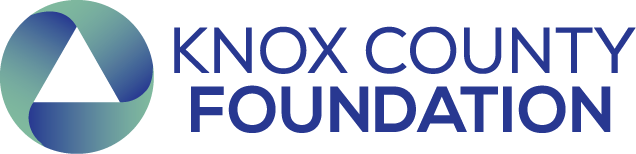 For both traditional and non-traditional students intending to complete either an associates, bachelors, or medical degree, the Universal Scholarship Application is available online at https://knoxcf.awardspring.com. The 2020 submission deadline is March 1, with scholarship announcements in May. New for 2020 is an application for Vocational Scholarships. These scholarships are made available to both high school seniors and adults wishing to complete a certification program of two years or less through an accredited institution. Applications are available as a fillable PDF directly on the Foundation’s website. There are three deadlines of March 15th, July 15th, and October 15th, corresponding with the next program start dates. Requirements and instructions for both scholarship programs can be found on the Knox County Foundation’s website, www.knoxcf.org, under the “Grants and Scholarships” tab.Knox County Foundation will award over $1 million in scholarship assistance in 2020 through more than 140 scholarship funds. For further information, please contact Lisa Lloyd, Program Director, at 740-392-3270 or by email at lisa@knoxcf.org.